Регистрационный номер 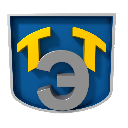 Средний балл Зачислен на ______ курс по специальности__________ приказом №_______ от «______» ___________20_____секретарь УЧ______________И.о директора государственного автономного профессионального образовательного учреждения Самарской области «Тольяттинский электротехнический техникум» Серовой Татьяне Александровне от:ЗАЯВЛЕНИЕПрошу принять документы на обучение по направлению подготовки (специальности/профессии)О себе сообщаю следующее:С Уставом, лицензией на право ведения образовательной деятельности, свидетельством о государственной аккредитации и приложениями к ним по выбранной специальности, правилами приема и условиями обучения в данном образовательном учреждении ознакомлен:Обязуюсь предоставить оригинал документа об образовании для зачисления в техникум до «15» августа 2022 г. Подпись ответственного лица приемной комиссии Фамилия:Фамилия:Фамилия:ГражданствоГражданствоГражданствоГражданствоГражданствоИмя:Документ удостоверяющий личность:Документ удостоверяющий личность:Документ удостоверяющий личность:Документ удостоверяющий личность:Документ удостоверяющий личность:Документ удостоверяющий личность:Документ удостоверяющий личность:Документ удостоверяющий личность:Документ удостоверяющий личность:Документ удостоверяющий личность:Отчество:Отчество:Отчество:Отчество:серия№№№Дата рождения:Дата рождения:Дата рождения:Дата рождения:Дата рождения:Дата рождения:когда и кем выдан:когда и кем выдан:когда и кем выдан:когда и кем выдан:когда и кем выдан:когда и кем выдан:когда и кем выдан:когда и кем выдан:когда и кем выдан:Место рождения:Место рождения:Место рождения:Место рождения:Место рождения:Место рождения:Место рождения:Место рождения:Проживающего (ей) по адресу:Проживающего (ей) по адресу:Проживающего (ей) по адресу:Проживающего (ей) по адресу:Проживающего (ей) по адресу:Проживающего (ей) по адресу:Телефон (сотовый):Телефон (сотовый):Телефон (сотовый):Телефон (сотовый):Состав семьи:Состав семьи:Состав семьи:МамаОтецМесто работы, телефон:Место работы, телефон:Место работы, телефон:Место работы, телефон:Место работы, телефон:Место работы, телефон:МамаОтец(код специальности/профессии)(код специальности/профессии)(код специальности/профессии)(код специальности/профессии)(код специальности/профессии)(код специальности/профессии)(код специальности/профессии)(код специальности/профессии)(код специальности/профессии)по очной заочнойформе обучения на места, финансируемые из регионального бюджетаформе обучения на места, финансируемые из регионального бюджетаформе обучения на места, финансируемые из регионального бюджета,на места с полным возмещением затратна места с полным возмещением затратна места с полным возмещением затратна места с полным возмещением затратна места с полным возмещением затрат...Окончил (а)Окончил (а)(образование основное общее или среднее общее, наименование и дата окончания учебного заведения)(образование основное общее или среднее общее, наименование и дата окончания учебного заведения)(образование основное общее или среднее общее, наименование и дата окончания учебного заведения)(образование основное общее или среднее общее, наименование и дата окончания учебного заведения)(образование основное общее или среднее общее, наименование и дата окончания учебного заведения)(образование основное общее или среднее общее, наименование и дата окончания учебного заведения)(образование основное общее или среднее общее, наименование и дата окончания учебного заведения)(образование основное общее или среднее общее, наименование и дата окончания учебного заведения)(образование основное общее или среднее общее, наименование и дата окончания учебного заведения)(образование основное общее или среднее общее, наименование и дата окончания учебного заведения)(образование основное общее или среднее общее, наименование и дата окончания учебного заведения)(образование основное общее или среднее общее, наименование и дата окончания учебного заведения)(образование основное общее или среднее общее, наименование и дата окончания учебного заведения)(образование основное общее или среднее общее, наименование и дата окончания учебного заведения)(образование основное общее или среднее общее, наименование и дата окончания учебного заведения)(образование основное общее или среднее общее, наименование и дата окончания учебного заведения)(образование основное общее или среднее общее, наименование и дата окончания учебного заведения)(образование основное общее или среднее общее, наименование и дата окончания учебного заведения)(образование основное общее или среднее общее, наименование и дата окончания учебного заведения)(образование основное общее или среднее общее, наименование и дата окончания учебного заведения)(образование основное общее или среднее общее, наименование и дата окончания учебного заведения)(образование основное общее или среднее общее, наименование и дата окончания учебного заведения)(образование основное общее или среднее общее, наименование и дата окончания учебного заведения)(образование основное общее или среднее общее, наименование и дата окончания учебного заведения)(образование основное общее или среднее общее, наименование и дата окончания учебного заведения)(образование основное общее или среднее общее, наименование и дата окончания учебного заведения)(образование основное общее или среднее общее, наименование и дата окончания учебного заведения)(образование основное общее или среднее общее, наименование и дата окончания учебного заведения)(образование основное общее или среднее общее, наименование и дата окончания учебного заведения)(образование основное общее или среднее общее, наименование и дата окончания учебного заведения)(образование основное общее или среднее общее, наименование и дата окончания учебного заведения)(образование основное общее или среднее общее, наименование и дата окончания учебного заведения)(образование основное общее или среднее общее, наименование и дата окончания учебного заведения)(образование основное общее или среднее общее, наименование и дата окончания учебного заведения)Аттестат/дипломАттестат/дипломАттестат/дипломКодКодСерияСерияСерияСерия№№№Медаль (аттестат/диплом с отличием)Медаль (аттестат/диплом с отличием)Медаль (аттестат/диплом с отличием)Медаль (аттестат/диплом с отличием)Медаль (аттестат/диплом с отличием)Медаль (аттестат/диплом с отличием)Медаль (аттестат/диплом с отличием)Медаль (аттестат/диплом с отличием)Медаль (аттестат/диплом с отличием)Медаль (аттестат/диплом с отличием)Медаль (аттестат/диплом с отличием)Медаль (аттестат/диплом с отличием)Медаль (аттестат/диплом с отличием)Победитель (призер) чемпионата по профессиональному мастерству среди инвалидов и лиц с ограниченными возможностями здоровья «Абилимпикс»:Победитель (призер) чемпионата по профессиональному мастерству среди инвалидов и лиц с ограниченными возможностями здоровья «Абилимпикс»:Победитель (призер) чемпионата по профессиональному мастерству среди инвалидов и лиц с ограниченными возможностями здоровья «Абилимпикс»:Победитель (призер) чемпионата по профессиональному мастерству среди инвалидов и лиц с ограниченными возможностями здоровья «Абилимпикс»:Победитель (призер) чемпионата по профессиональному мастерству среди инвалидов и лиц с ограниченными возможностями здоровья «Абилимпикс»:Победитель (призер) чемпионата по профессиональному мастерству среди инвалидов и лиц с ограниченными возможностями здоровья «Абилимпикс»:Победитель (призер) чемпионата по профессиональному мастерству среди инвалидов и лиц с ограниченными возможностями здоровья «Абилимпикс»:Победитель (призер) чемпионата по профессиональному мастерству среди инвалидов и лиц с ограниченными возможностями здоровья «Абилимпикс»:Победитель (призер) чемпионата по профессиональному мастерству среди инвалидов и лиц с ограниченными возможностями здоровья «Абилимпикс»:Победитель (призер) чемпионата по профессиональному мастерству среди инвалидов и лиц с ограниченными возможностями здоровья «Абилимпикс»:Победитель (призер) чемпионата по профессиональному мастерству среди инвалидов и лиц с ограниченными возможностями здоровья «Абилимпикс»:Победитель (призер) чемпионата по профессиональному мастерству среди инвалидов и лиц с ограниченными возможностями здоровья «Абилимпикс»:Победитель (призер) чемпионата по профессиональному мастерству среди инвалидов и лиц с ограниченными возможностями здоровья «Абилимпикс»:Победитель (призер) чемпионата по профессиональному мастерству среди инвалидов и лиц с ограниченными возможностями здоровья «Абилимпикс»:Победитель (призер) чемпионата по профессиональному мастерству среди инвалидов и лиц с ограниченными возможностями здоровья «Абилимпикс»:Победитель (призер) чемпионата по профессиональному мастерству среди инвалидов и лиц с ограниченными возможностями здоровья «Абилимпикс»:Победитель (призер) чемпионата по профессиональному мастерству среди инвалидов и лиц с ограниченными возможностями здоровья «Абилимпикс»:Победитель (призер) чемпионата по профессиональному мастерству среди инвалидов и лиц с ограниченными возможностями здоровья «Абилимпикс»:Победитель (призер) чемпионата по профессиональному мастерству среди инвалидов и лиц с ограниченными возможностями здоровья «Абилимпикс»:Победитель (призер) чемпионата по профессиональному мастерству среди инвалидов и лиц с ограниченными возможностями здоровья «Абилимпикс»:Победитель (призер) чемпионата по профессиональному мастерству среди инвалидов и лиц с ограниченными возможностями здоровья «Абилимпикс»:Победитель (призер) чемпионата по профессиональному мастерству среди инвалидов и лиц с ограниченными возможностями здоровья «Абилимпикс»:Победитель (призер) чемпионата по профессиональному мастерству, проводимого союзом «Агентство развития профессиональных сообществ и рабочих кадров «Молодые профессионалы (Ворлдскиллс Россия)» /WorldSkillsInternational:Победитель (призер) чемпионата по профессиональному мастерству, проводимого союзом «Агентство развития профессиональных сообществ и рабочих кадров «Молодые профессионалы (Ворлдскиллс Россия)» /WorldSkillsInternational:Победитель (призер) чемпионата по профессиональному мастерству, проводимого союзом «Агентство развития профессиональных сообществ и рабочих кадров «Молодые профессионалы (Ворлдскиллс Россия)» /WorldSkillsInternational:Победитель (призер) чемпионата по профессиональному мастерству, проводимого союзом «Агентство развития профессиональных сообществ и рабочих кадров «Молодые профессионалы (Ворлдскиллс Россия)» /WorldSkillsInternational:Победитель (призер) чемпионата по профессиональному мастерству, проводимого союзом «Агентство развития профессиональных сообществ и рабочих кадров «Молодые профессионалы (Ворлдскиллс Россия)» /WorldSkillsInternational:Победитель (призер) чемпионата по профессиональному мастерству, проводимого союзом «Агентство развития профессиональных сообществ и рабочих кадров «Молодые профессионалы (Ворлдскиллс Россия)» /WorldSkillsInternational:Победитель (призер) чемпионата по профессиональному мастерству, проводимого союзом «Агентство развития профессиональных сообществ и рабочих кадров «Молодые профессионалы (Ворлдскиллс Россия)» /WorldSkillsInternational:Победитель (призер) чемпионата по профессиональному мастерству, проводимого союзом «Агентство развития профессиональных сообществ и рабочих кадров «Молодые профессионалы (Ворлдскиллс Россия)» /WorldSkillsInternational:Победитель (призер) чемпионата по профессиональному мастерству, проводимого союзом «Агентство развития профессиональных сообществ и рабочих кадров «Молодые профессионалы (Ворлдскиллс Россия)» /WorldSkillsInternational:Победитель (призер) чемпионата по профессиональному мастерству, проводимого союзом «Агентство развития профессиональных сообществ и рабочих кадров «Молодые профессионалы (Ворлдскиллс Россия)» /WorldSkillsInternational:Победитель (призер) чемпионата по профессиональному мастерству, проводимого союзом «Агентство развития профессиональных сообществ и рабочих кадров «Молодые профессионалы (Ворлдскиллс Россия)» /WorldSkillsInternational:Победитель (призер) чемпионата по профессиональному мастерству, проводимого союзом «Агентство развития профессиональных сообществ и рабочих кадров «Молодые профессионалы (Ворлдскиллс Россия)» /WorldSkillsInternational:Победитель (призер) чемпионата по профессиональному мастерству, проводимого союзом «Агентство развития профессиональных сообществ и рабочих кадров «Молодые профессионалы (Ворлдскиллс Россия)» /WorldSkillsInternational:Победитель (призер) чемпионата по профессиональному мастерству, проводимого союзом «Агентство развития профессиональных сообществ и рабочих кадров «Молодые профессионалы (Ворлдскиллс Россия)» /WorldSkillsInternational:Победитель (призер) чемпионата по профессиональному мастерству, проводимого союзом «Агентство развития профессиональных сообществ и рабочих кадров «Молодые профессионалы (Ворлдскиллс Россия)» /WorldSkillsInternational:Победитель (призер) чемпионата по профессиональному мастерству, проводимого союзом «Агентство развития профессиональных сообществ и рабочих кадров «Молодые профессионалы (Ворлдскиллс Россия)» /WorldSkillsInternational:Победитель (призер) чемпионата по профессиональному мастерству, проводимого союзом «Агентство развития профессиональных сообществ и рабочих кадров «Молодые профессионалы (Ворлдскиллс Россия)» /WorldSkillsInternational:Победитель (призер) чемпионата по профессиональному мастерству, проводимого союзом «Агентство развития профессиональных сообществ и рабочих кадров «Молодые профессионалы (Ворлдскиллс Россия)» /WorldSkillsInternational:Победитель (призер) чемпионата по профессиональному мастерству, проводимого союзом «Агентство развития профессиональных сообществ и рабочих кадров «Молодые профессионалы (Ворлдскиллс Россия)» /WorldSkillsInternational:Победитель (призер) чемпионата по профессиональному мастерству, проводимого союзом «Агентство развития профессиональных сообществ и рабочих кадров «Молодые профессионалы (Ворлдскиллс Россия)» /WorldSkillsInternational:Победитель (призер) чемпионата по профессиональному мастерству, проводимого союзом «Агентство развития профессиональных сообществ и рабочих кадров «Молодые профессионалы (Ворлдскиллс Россия)» /WorldSkillsInternational:Победитель (призер) чемпионата по профессиональному мастерству, проводимого союзом «Агентство развития профессиональных сообществ и рабочих кадров «Молодые профессионалы (Ворлдскиллс Россия)» /WorldSkillsInternational:Победитель (призер) чемпионата по профессиональному мастерству, проводимого союзом «Агентство развития профессиональных сообществ и рабочих кадров «Молодые профессионалы (Ворлдскиллс Россия)» /WorldSkillsInternational:Победитель (призер) в олимпиадах и иных интеллектуальных и (или) творческих конкурсах согласно постановления Правительства российской Федерации от 17 ноября 2015 г. №1239:Победитель (призер) в олимпиадах и иных интеллектуальных и (или) творческих конкурсах согласно постановления Правительства российской Федерации от 17 ноября 2015 г. №1239:Победитель (призер) в олимпиадах и иных интеллектуальных и (или) творческих конкурсах согласно постановления Правительства российской Федерации от 17 ноября 2015 г. №1239:Победитель (призер) в олимпиадах и иных интеллектуальных и (или) творческих конкурсах согласно постановления Правительства российской Федерации от 17 ноября 2015 г. №1239:Победитель (призер) в олимпиадах и иных интеллектуальных и (или) творческих конкурсах согласно постановления Правительства российской Федерации от 17 ноября 2015 г. №1239:Победитель (призер) в олимпиадах и иных интеллектуальных и (или) творческих конкурсах согласно постановления Правительства российской Федерации от 17 ноября 2015 г. №1239:Победитель (призер) в олимпиадах и иных интеллектуальных и (или) творческих конкурсах согласно постановления Правительства российской Федерации от 17 ноября 2015 г. №1239:Победитель (призер) в олимпиадах и иных интеллектуальных и (или) творческих конкурсах согласно постановления Правительства российской Федерации от 17 ноября 2015 г. №1239:Победитель (призер) в олимпиадах и иных интеллектуальных и (или) творческих конкурсах согласно постановления Правительства российской Федерации от 17 ноября 2015 г. №1239:Победитель (призер) в олимпиадах и иных интеллектуальных и (или) творческих конкурсах согласно постановления Правительства российской Федерации от 17 ноября 2015 г. №1239:Победитель (призер) в олимпиадах и иных интеллектуальных и (или) творческих конкурсах согласно постановления Правительства российской Федерации от 17 ноября 2015 г. №1239:Победитель (призер) в олимпиадах и иных интеллектуальных и (или) творческих конкурсах согласно постановления Правительства российской Федерации от 17 ноября 2015 г. №1239:Победитель (призер) в олимпиадах и иных интеллектуальных и (или) творческих конкурсах согласно постановления Правительства российской Федерации от 17 ноября 2015 г. №1239:Победитель (призер) в олимпиадах и иных интеллектуальных и (или) творческих конкурсах согласно постановления Правительства российской Федерации от 17 ноября 2015 г. №1239:Победитель (призер) в олимпиадах и иных интеллектуальных и (или) творческих конкурсах согласно постановления Правительства российской Федерации от 17 ноября 2015 г. №1239:Победитель (призер) в олимпиадах и иных интеллектуальных и (или) творческих конкурсах согласно постановления Правительства российской Федерации от 17 ноября 2015 г. №1239:Победитель (призер) в олимпиадах и иных интеллектуальных и (или) творческих конкурсах согласно постановления Правительства российской Федерации от 17 ноября 2015 г. №1239:Победитель (призер) в олимпиадах и иных интеллектуальных и (или) творческих конкурсах согласно постановления Правительства российской Федерации от 17 ноября 2015 г. №1239:Победитель (призер) в олимпиадах и иных интеллектуальных и (или) творческих конкурсах согласно постановления Правительства российской Федерации от 17 ноября 2015 г. №1239:Победитель (призер) в олимпиадах и иных интеллектуальных и (или) творческих конкурсах согласно постановления Правительства российской Федерации от 17 ноября 2015 г. №1239:Победитель (призер) в олимпиадах и иных интеллектуальных и (или) творческих конкурсах согласно постановления Правительства российской Федерации от 17 ноября 2015 г. №1239:Победитель (призер) в олимпиадах и иных интеллектуальных и (или) творческих конкурсах согласно постановления Правительства российской Федерации от 17 ноября 2015 г. №1239:Победитель (призер) в олимпиадах и иных интеллектуальных и (или) творческих конкурсах согласно постановления Правительства российской Федерации от 17 ноября 2015 г. №1239:Трудовой стаж (если есть):Трудовой стаж (если есть):Трудовой стаж (если есть):Трудовой стаж (если есть):Трудовой стаж (если есть):Трудовой стаж (если есть):Трудовой стаж (если есть):летлетлетИностранный язык:Иностранный язык:Иностранный язык:Иностранный язык:английскийанглийскийанглийскийанглийскийанглийскийанглийскийнемецкийнемецкийнемецкийнемецкийнемецкийнемецкийфранцузскийфранцузскийфранцузскийфранцузскийфранцузскийфранцузскийфранцузскийне изучалне изучалПри поступлении имею следующие льготы:При поступлении имею следующие льготы:При поступлении имею следующие льготы:При поступлении имею следующие льготы:При поступлении имею следующие льготы:При поступлении имею следующие льготы:При поступлении имею следующие льготы:При поступлении имею следующие льготы:При поступлении имею следующие льготы:При поступлении имею следующие льготы:При поступлении имею следующие льготы:При поступлении имею следующие льготы:При поступлении имею следующие льготы:При поступлении имею следующие льготы:При поступлении имею следующие льготы:При поступлении имею следующие льготы:Документы, предоставляющий право на льготы:Документы, предоставляющий право на льготы:Документы, предоставляющий право на льготы:Документы, предоставляющий право на льготы:Документы, предоставляющий право на льготы:Документы, предоставляющий право на льготы:Документы, предоставляющий право на льготы:Документы, предоставляющий право на льготы:Документы, предоставляющий право на льготы:Документы, предоставляющий право на льготы:Документы, предоставляющий право на льготы:Документы, предоставляющий право на льготы:Документы, предоставляющий право на льготы:Документы, предоставляющий право на льготы:Документы, предоставляющий право на льготы:Документы, предоставляющий право на льготы:Документы, предоставляющий право на льготы:Документы, предоставляющий право на льготы:Общежитие:нуждаюсьнуждаюсьнуждаюсьнуждаюсьнуждаюсьне нуждаюсьне нуждаюсьне нуждаюсьне нуждаюсьне нуждаюсьне нуждаюсьне нуждаюсьне нуждаюсьне нуждаюсьО себе дополнительно сообщаю)О себе дополнительно сообщаю)О себе дополнительно сообщаю)О себе дополнительно сообщаю)О себе дополнительно сообщаю)О себе дополнительно сообщаю)О себе дополнительно сообщаю)О себе дополнительно сообщаю)О себе дополнительно сообщаю)(наличие личной книжки волонтера, участие в художественной самодеятельности, спортивных секциях)(наличие личной книжки волонтера, участие в художественной самодеятельности, спортивных секциях)(наличие личной книжки волонтера, участие в художественной самодеятельности, спортивных секциях)(наличие личной книжки волонтера, участие в художественной самодеятельности, спортивных секциях)(наличие личной книжки волонтера, участие в художественной самодеятельности, спортивных секциях)(наличие личной книжки волонтера, участие в художественной самодеятельности, спортивных секциях)(наличие личной книжки волонтера, участие в художественной самодеятельности, спортивных секциях)(наличие личной книжки волонтера, участие в художественной самодеятельности, спортивных секциях)(наличие личной книжки волонтера, участие в художественной самодеятельности, спортивных секциях)(наличие личной книжки волонтера, участие в художественной самодеятельности, спортивных секциях)(наличие личной книжки волонтера, участие в художественной самодеятельности, спортивных секциях)(наличие личной книжки волонтера, участие в художественной самодеятельности, спортивных секциях)(наличие личной книжки волонтера, участие в художественной самодеятельности, спортивных секциях)(наличие личной книжки волонтера, участие в художественной самодеятельности, спортивных секциях)(наличие личной книжки волонтера, участие в художественной самодеятельности, спортивных секциях)(наличие личной книжки волонтера, участие в художественной самодеятельности, спортивных секциях)(наличие личной книжки волонтера, участие в художественной самодеятельности, спортивных секциях)(наличие личной книжки волонтера, участие в художественной самодеятельности, спортивных секциях)(наличие личной книжки волонтера, участие в художественной самодеятельности, спортивных секциях)(наличие личной книжки волонтера, участие в художественной самодеятельности, спортивных секциях)(наличие личной книжки волонтера, участие в художественной самодеятельности, спортивных секциях)(наличие личной книжки волонтера, участие в художественной самодеятельности, спортивных секциях)(наличие личной книжки волонтера, участие в художественной самодеятельности, спортивных секциях)(наличие личной книжки волонтера, участие в художественной самодеятельности, спортивных секциях)(наличие личной книжки волонтера, участие в художественной самодеятельности, спортивных секциях)(наличие личной книжки волонтера, участие в художественной самодеятельности, спортивных секциях)(наличие личной книжки волонтера, участие в художественной самодеятельности, спортивных секциях)(наличие личной книжки волонтера, участие в художественной самодеятельности, спортивных секциях)(наличие личной книжки волонтера, участие в художественной самодеятельности, спортивных секциях)(наличие личной книжки волонтера, участие в художественной самодеятельности, спортивных секциях)(наличие личной книжки волонтера, участие в художественной самодеятельности, спортивных секциях)(наличие личной книжки волонтера, участие в художественной самодеятельности, спортивных секциях)(наличие личной книжки волонтера, участие в художественной самодеятельности, спортивных секциях)(наличие личной книжки волонтера, участие в художественной самодеятельности, спортивных секциях)«___» ____________ 20______«___» ____________ 20______«___» ____________ 20______«___» ____________ 20______«___» ____________ 20______«___» ____________ 20______«___» ____________ 20______«___» ____________ 20______(подпись поступающего)(подпись поступающего)(подпись поступающего)(подпись поступающего)(подпись поступающего)Среднее профессиональное образование получаюСреднее профессиональное образование получаюСреднее профессиональное образование получаюСреднее профессиональное образование получаюСреднее профессиональное образование получаюСреднее профессиональное образование получаюСреднее профессиональное образование получаюСреднее профессиональное образование получаюСреднее профессиональное образование получаюСреднее профессиональное образование получаюСреднее профессиональное образование получаюСреднее профессиональное образование получаюСреднее профессиональное образование получаюСреднее профессиональное образование получаюСреднее профессиональное образование получаюСреднее профессиональное образование получаюСреднее профессиональное образование получаюСреднее профессиональное образование получаюСреднее профессиональное образование получаю     впервые     впервые     впервые     впервые     впервыене впервыене впервыене впервые(подпись поступающего)(подпись поступающего)(подпись поступающего)(подпись поступающего)(подпись поступающего)(подпись поступающего)(подпись поступающего)(подпись)